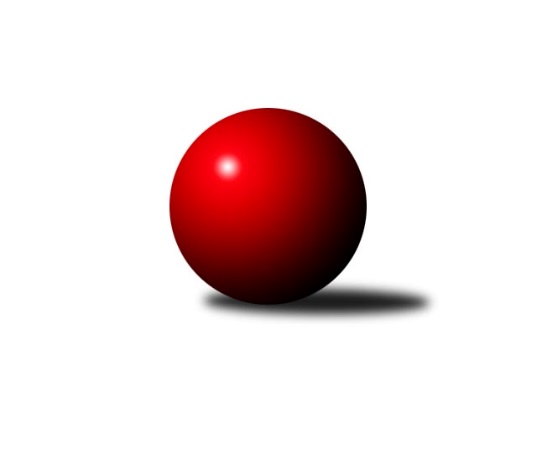 Č.22Ročník 2014/2015	4.6.2024 2.KLM A 2014/2015Statistika 22. kolaTabulka družstev:		družstvo	záp	výh	rem	proh	skore	sety	průměr	body	plné	dorážka	chyby	1.	SKK Jičín	22	16	1	5	109.0 : 67.0 	(287.5 : 240.5)	3374	33	2229	1145	17.6	2.	KK SDS Sadská	22	15	2	5	109.5 : 66.5 	(275.0 : 253.0)	3406	32	2237	1169	17	3.	KK Hvězda Trnovany	22	13	2	7	104.0 : 72.0 	(294.5 : 233.5)	3382	28	2225	1157	17	4.	SKK Hořice	22	13	1	8	95.5 : 80.5 	(279.5 : 248.5)	3352	27	2211	1142	19.7	5.	KK Lokomotiva Tábor	22	13	0	9	100.0 : 76.0 	(283.0 : 245.0)	3332	26	2204	1128	17.4	6.	SKK Rokycany B	22	12	1	9	98.5 : 77.5 	(271.5 : 256.5)	3295	25	2196	1099	22	7.	SKK Bohušovice	22	12	0	10	91.5 : 84.5 	(265.5 : 262.5)	3296	24	2199	1097	23.4	8.	TJ Loko České Velenice	22	10	3	9	96.0 : 80.0 	(283.0 : 245.0)	3356	23	2221	1135	19.5	9.	TJ Sokol Duchcov	22	10	1	11	89.5 : 86.5 	(275.0 : 253.0)	3337	21	2212	1125	21.7	10.	KK Konstruktiva Praha	22	6	0	16	61.0 : 115.0 	(222.0 : 306.0)	3265	12	2188	1076	25.9	11.	Náchod - TJ Červený Kostelec	22	4	0	18	61.5 : 114.5 	(238.5 : 289.5)	3268	8	2197	1071	26.8	12.	TJ Sokol Benešov	22	2	1	19	40.0 : 136.0 	(193.0 : 335.0)	3187	5	2164	1023	36Tabulka doma:		družstvo	záp	výh	rem	proh	skore	sety	průměr	body	maximum	minimum	1.	SKK Jičín	11	10	1	0	64.0 : 24.0 	(160.5 : 103.5)	3498	21	3583	3414	2.	KK Lokomotiva Tábor	11	9	0	2	62.0 : 26.0 	(162.0 : 102.0)	3474	18	3566	3359	3.	SKK Rokycany B	11	9	0	2	60.5 : 27.5 	(142.5 : 121.5)	3358	18	3413	3246	4.	KK Hvězda Trnovany	11	8	0	3	58.0 : 30.0 	(156.0 : 108.0)	3359	16	3444	3279	5.	SKK Bohušovice	11	8	0	3	53.5 : 34.5 	(149.5 : 114.5)	3243	16	3342	3092	6.	TJ Loko České Velenice	11	7	1	3	55.0 : 33.0 	(151.5 : 112.5)	3399	15	3543	3267	7.	KK SDS Sadská	11	7	1	3	54.0 : 34.0 	(140.0 : 124.0)	3314	15	3389	3232	8.	TJ Sokol Duchcov	11	6	1	4	51.0 : 37.0 	(150.5 : 113.5)	3380	13	3488	3280	9.	SKK Hořice	11	6	1	4	46.5 : 41.5 	(138.5 : 125.5)	3430	13	3534	3361	10.	KK Konstruktiva Praha	11	5	0	6	44.5 : 43.5 	(134.5 : 129.5)	3271	10	3370	3203	11.	Náchod - TJ Červený Kostelec	11	3	0	8	33.0 : 55.0 	(122.5 : 141.5)	3329	6	3430	3266	12.	TJ Sokol Benešov	11	2	1	8	24.0 : 64.0 	(100.5 : 163.5)	3230	5	3334	3077Tabulka venku:		družstvo	záp	výh	rem	proh	skore	sety	průměr	body	maximum	minimum	1.	KK SDS Sadská	11	8	1	2	55.5 : 32.5 	(135.0 : 129.0)	3415	17	3500	3333	2.	SKK Hořice	11	7	0	4	49.0 : 39.0 	(141.0 : 123.0)	3345	14	3473	3164	3.	KK Hvězda Trnovany	11	5	2	4	46.0 : 42.0 	(138.5 : 125.5)	3384	12	3480	3280	4.	SKK Jičín	11	6	0	5	45.0 : 43.0 	(127.0 : 137.0)	3363	12	3461	3166	5.	TJ Loko České Velenice	11	3	2	6	41.0 : 47.0 	(131.5 : 132.5)	3352	8	3451	3185	6.	TJ Sokol Duchcov	11	4	0	7	38.5 : 49.5 	(124.5 : 139.5)	3333	8	3515	3105	7.	KK Lokomotiva Tábor	11	4	0	7	38.0 : 50.0 	(121.0 : 143.0)	3319	8	3419	3110	8.	SKK Bohušovice	11	4	0	7	38.0 : 50.0 	(116.0 : 148.0)	3301	8	3441	3137	9.	SKK Rokycany B	11	3	1	7	38.0 : 50.0 	(129.0 : 135.0)	3289	7	3480	3035	10.	Náchod - TJ Červený Kostelec	11	1	0	10	28.5 : 59.5 	(116.0 : 148.0)	3262	2	3439	3127	11.	KK Konstruktiva Praha	11	1	0	10	16.5 : 71.5 	(87.5 : 176.5)	3264	2	3490	3062	12.	TJ Sokol Benešov	11	0	0	11	16.0 : 72.0 	(92.5 : 171.5)	3183	0	3300	3051Tabulka podzimní části:		družstvo	záp	výh	rem	proh	skore	sety	průměr	body	doma	venku	1.	SKK Jičín	12	10	0	2	65.0 : 31.0 	(164.0 : 124.0)	3391	20 	6 	0 	0 	4 	0 	2	2.	SKK Rokycany B	12	8	0	4	59.5 : 36.5 	(153.0 : 135.0)	3332	16 	6 	0 	0 	2 	0 	4	3.	KK Lokomotiva Tábor	12	8	0	4	59.0 : 37.0 	(157.5 : 130.5)	3364	16 	5 	0 	1 	3 	0 	3	4.	KK SDS Sadská	12	7	1	4	55.0 : 41.0 	(141.5 : 146.5)	3400	15 	4 	0 	2 	3 	1 	2	5.	KK Hvězda Trnovany	12	7	0	5	54.0 : 42.0 	(158.0 : 130.0)	3381	14 	4 	0 	2 	3 	0 	3	6.	TJ Sokol Duchcov	12	7	0	5	49.5 : 46.5 	(150.0 : 138.0)	3307	14 	5 	0 	1 	2 	0 	4	7.	SKK Hořice	12	7	0	5	47.0 : 49.0 	(140.5 : 147.5)	3349	14 	4 	0 	2 	3 	0 	3	8.	SKK Bohušovice	12	6	0	6	48.0 : 48.0 	(149.0 : 139.0)	3298	12 	4 	0 	2 	2 	0 	4	9.	TJ Loko České Velenice	12	4	0	8	42.0 : 54.0 	(140.5 : 147.5)	3325	8 	3 	0 	3 	1 	0 	5	10.	Náchod - TJ Červený Kostelec	12	3	0	9	36.5 : 59.5 	(131.5 : 156.5)	3252	6 	2 	0 	4 	1 	0 	5	11.	KK Konstruktiva Praha	12	3	0	9	34.5 : 61.5 	(128.5 : 159.5)	3284	6 	2 	0 	4 	1 	0 	5	12.	TJ Sokol Benešov	12	1	1	10	26.0 : 70.0 	(114.0 : 174.0)	3200	3 	1 	1 	4 	0 	0 	6Tabulka jarní části:		družstvo	záp	výh	rem	proh	skore	sety	průměr	body	doma	venku	1.	KK SDS Sadská	10	8	1	1	54.5 : 25.5 	(133.5 : 106.5)	3398	17 	3 	1 	1 	5 	0 	0 	2.	TJ Loko České Velenice	10	6	3	1	54.0 : 26.0 	(142.5 : 97.5)	3399	15 	4 	1 	0 	2 	2 	1 	3.	KK Hvězda Trnovany	10	6	2	2	50.0 : 30.0 	(136.5 : 103.5)	3380	14 	4 	0 	1 	2 	2 	1 	4.	SKK Hořice	10	6	1	3	48.5 : 31.5 	(139.0 : 101.0)	3370	13 	2 	1 	2 	4 	0 	1 	5.	SKK Jičín	10	6	1	3	44.0 : 36.0 	(123.5 : 116.5)	3375	13 	4 	1 	0 	2 	0 	3 	6.	SKK Bohušovice	10	6	0	4	43.5 : 36.5 	(116.5 : 123.5)	3285	12 	4 	0 	1 	2 	0 	3 	7.	KK Lokomotiva Tábor	10	5	0	5	41.0 : 39.0 	(125.5 : 114.5)	3319	10 	4 	0 	1 	1 	0 	4 	8.	SKK Rokycany B	10	4	1	5	39.0 : 41.0 	(118.5 : 121.5)	3262	9 	3 	0 	2 	1 	1 	3 	9.	TJ Sokol Duchcov	10	3	1	6	40.0 : 40.0 	(125.0 : 115.0)	3379	7 	1 	1 	3 	2 	0 	3 	10.	KK Konstruktiva Praha	10	3	0	7	26.5 : 53.5 	(93.5 : 146.5)	3245	6 	3 	0 	2 	0 	0 	5 	11.	Náchod - TJ Červený Kostelec	10	1	0	9	25.0 : 55.0 	(107.0 : 133.0)	3296	2 	1 	0 	4 	0 	0 	5 	12.	TJ Sokol Benešov	10	1	0	9	14.0 : 66.0 	(79.0 : 161.0)	3178	2 	1 	0 	4 	0 	0 	5 Zisk bodů pro družstvo:		jméno hráče	družstvo	body	zápasy	v %	dílčí body	sety	v %	1.	Jan Bína 	SKK Jičín 	19	/	22	(86%)	61.5	/	88	(70%)	2.	Jiří Zemánek 	KK Hvězda Trnovany 	19	/	22	(86%)	60.5	/	88	(69%)	3.	Josef Šálek 	KK Hvězda Trnovany 	18	/	22	(82%)	65	/	88	(74%)	4.	Zdeněk Ransdorf 	TJ Sokol Duchcov 	17	/	18	(94%)	55	/	72	(76%)	5.	Zdeněk ml. Dvořák 	TJ Loko České Velenice 	17	/	22	(77%)	56.5	/	88	(64%)	6.	Aleš Košnar 	KK SDS Sadská 	16	/	21	(76%)	44	/	84	(52%)	7.	Jiří Semerád 	SKK Bohušovice 	16	/	22	(73%)	59.5	/	88	(68%)	8.	Milan Perníček 	SKK Bohušovice 	15	/	20	(75%)	53.5	/	80	(67%)	9.	Martin Hažva 	SKK Hořice 	15	/	20	(75%)	48	/	80	(60%)	10.	Václav Fűrst 	SKK Rokycany B 	15	/	21	(71%)	48.5	/	84	(58%)	11.	Martin Schejbal 	KK SDS Sadská 	15	/	21	(71%)	45.5	/	84	(54%)	12.	Miroslav Šnejdar ml.	SKK Bohušovice 	14.5	/	22	(66%)	49.5	/	88	(56%)	13.	Jaromír Šklíba 	SKK Hořice 	14	/	18	(78%)	45.5	/	72	(63%)	14.	Jaroslav Mihál 	KK Lokomotiva Tábor 	14	/	21	(67%)	53.5	/	84	(64%)	15.	Tomáš Bek 	KK SDS Sadská 	13.5	/	21	(64%)	49	/	84	(58%)	16.	Michal Wohlmuth 	SKK Rokycany B 	13.5	/	22	(61%)	49.5	/	88	(56%)	17.	Josef Pecha 	TJ Sokol Duchcov 	13.5	/	22	(61%)	48	/	88	(55%)	18.	Pavel Kaan 	SKK Jičín 	13	/	18	(72%)	40.5	/	72	(56%)	19.	Bronislav Černuška 	TJ Loko České Velenice 	13	/	20	(65%)	45	/	80	(56%)	20.	David Kášek 	KK Lokomotiva Tábor 	13	/	21	(62%)	46	/	84	(55%)	21.	Jakub Dařílek 	TJ Sokol Duchcov 	13	/	21	(62%)	44	/	84	(52%)	22.	Zbyněk Dvořák 	TJ Loko České Velenice 	12	/	19	(63%)	43	/	76	(57%)	23.	Ladislav Takáč 	KK Lokomotiva Tábor 	12	/	19	(63%)	43	/	76	(57%)	24.	Vojtěch Tulka 	SKK Hořice 	12	/	21	(57%)	50	/	84	(60%)	25.	Václav Pešek 	KK SDS Sadská 	11	/	17	(65%)	37.5	/	68	(55%)	26.	Jiří Drábek 	SKK Jičín 	11	/	18	(61%)	40.5	/	72	(56%)	27.	Michal Koubek 	KK Hvězda Trnovany 	11	/	19	(58%)	43.5	/	76	(57%)	28.	Jaroslav Soukup 	SKK Jičín 	11	/	19	(58%)	40	/	76	(53%)	29.	Martin Prokůpek 	SKK Rokycany B 	11	/	20	(55%)	42.5	/	80	(53%)	30.	Daniel Balcar 	Náchod - TJ Červený Kostelec   	11	/	21	(52%)	41.5	/	84	(49%)	31.	Tomáš Adamů 	Náchod - TJ Červený Kostelec   	10	/	15	(67%)	28.5	/	60	(48%)	32.	Petr Chval 	KK Lokomotiva Tábor 	10	/	18	(56%)	42	/	72	(58%)	33.	Ladislav Chmel 	TJ Loko České Velenice 	10	/	19	(53%)	40	/	76	(53%)	34.	Milan Stránský 	KK Hvězda Trnovany 	10	/	21	(48%)	36.5	/	84	(43%)	35.	Jiří Semelka 	TJ Sokol Duchcov 	10	/	22	(45%)	44	/	88	(50%)	36.	Radek Košťál 	SKK Hořice 	9.5	/	20	(48%)	44	/	80	(55%)	37.	Roman Voráček 	KK Hvězda Trnovany 	9	/	14	(64%)	32	/	56	(57%)	38.	Jan Adamů 	Náchod - TJ Červený Kostelec   	9	/	16	(56%)	39.5	/	64	(62%)	39.	Martin Perníček 	SKK Bohušovice 	9	/	17	(53%)	30	/	68	(44%)	40.	Karel Smažík 	KK Lokomotiva Tábor 	9	/	18	(50%)	36.5	/	72	(51%)	41.	Zdeněk Enžl 	SKK Rokycany B 	9	/	19	(47%)	36	/	76	(47%)	42.	Zdeněk Zahrádka 	KK Konstruktiva Praha  	9	/	21	(43%)	40.5	/	84	(48%)	43.	Petr Tepličanec 	KK Konstruktiva Praha  	9	/	21	(43%)	33	/	84	(39%)	44.	Aleš Tichý 	Náchod - TJ Červený Kostelec   	8.5	/	21	(40%)	37.5	/	84	(45%)	45.	Jaroslav Franěk 	TJ Sokol Benešov  	8	/	12	(67%)	27.5	/	48	(57%)	46.	Miroslav Kotrč 	TJ Loko České Velenice 	8	/	14	(57%)	31	/	56	(55%)	47.	Petr Bystřický 	KK Lokomotiva Tábor 	8	/	14	(57%)	24.5	/	56	(44%)	48.	Borek Jelínek 	KK Lokomotiva Tábor 	8	/	15	(53%)	31	/	60	(52%)	49.	Radek Kroupa 	SKK Hořice 	8	/	18	(44%)	36	/	72	(50%)	50.	Lukáš Vik 	SKK Jičín 	8	/	18	(44%)	33.5	/	72	(47%)	51.	František Dobiáš 	TJ Sokol Duchcov 	8	/	19	(42%)	38	/	76	(50%)	52.	Ondřej Touš 	TJ Loko České Velenice 	8	/	20	(40%)	41.5	/	80	(52%)	53.	Pavel Kohlíček 	KK Konstruktiva Praha  	7.5	/	15	(50%)	29	/	60	(48%)	54.	Václav Schejbal 	KK SDS Sadská 	7	/	8	(88%)	21	/	32	(66%)	55.	Martin Fűrst 	SKK Rokycany B 	7	/	11	(64%)	25	/	44	(57%)	56.	Petr Fara 	SKK Rokycany B 	7	/	17	(41%)	32.5	/	68	(48%)	57.	Pavel Vymazal 	KK Konstruktiva Praha  	6.5	/	13	(50%)	23.5	/	52	(45%)	58.	Jan Renka st.	KK SDS Sadská 	6	/	11	(55%)	22	/	44	(50%)	59.	Antonín Svoboda 	KK SDS Sadská 	6	/	13	(46%)	23.5	/	52	(45%)	60.	Dominik Ruml 	SKK Hořice 	6	/	15	(40%)	29	/	60	(48%)	61.	Martin Maršálek 	SKK Rokycany B 	6	/	15	(40%)	25	/	60	(42%)	62.	Tomáš Maroušek 	TJ Loko České Velenice 	6	/	15	(40%)	23	/	60	(38%)	63.	Jaroslav st. Pleticha st.	KK Konstruktiva Praha  	6	/	18	(33%)	26.5	/	72	(37%)	64.	Ladislav Beránek 	SKK Jičín 	5	/	8	(63%)	21	/	32	(66%)	65.	Lukáš Kočí 	TJ Sokol Benešov  	5	/	11	(45%)	23	/	44	(52%)	66.	Zdeněk Kandl 	KK Hvězda Trnovany 	5	/	13	(38%)	24.5	/	52	(47%)	67.	Petr Miláček 	KK SDS Sadská 	5	/	13	(38%)	21.5	/	52	(41%)	68.	Josef Vejvara 	SKK Jičín 	5	/	14	(36%)	27	/	56	(48%)	69.	Jaroslav ml. Pleticha ml.	KK Konstruktiva Praha  	5	/	20	(25%)	33	/	80	(41%)	70.	Lukáš Dařílek 	SKK Bohušovice 	5	/	21	(24%)	28	/	84	(33%)	71.	Tomáš Jirout 	Náchod - TJ Červený Kostelec   	4	/	7	(57%)	17	/	28	(61%)	72.	Petr Červ 	TJ Sokol Benešov  	4	/	10	(40%)	12	/	40	(30%)	73.	Tomáš Majer 	Náchod - TJ Červený Kostelec   	4	/	17	(24%)	29.5	/	68	(43%)	74.	Ivan Januš 	TJ Sokol Benešov  	4	/	21	(19%)	33.5	/	84	(40%)	75.	Václav Posejpal 	KK Konstruktiva Praha  	3.5	/	15	(23%)	25.5	/	60	(43%)	76.	Miloš Voleský 	Náchod - TJ Červený Kostelec   	3	/	9	(33%)	14	/	36	(39%)	77.	Miloš Hofman 	Náchod - TJ Červený Kostelec   	3	/	11	(27%)	17.5	/	44	(40%)	78.	Jaromír Hnát 	SKK Bohušovice 	3	/	11	(27%)	17	/	44	(39%)	79.	Pavel Šporer 	TJ Sokol Duchcov 	3	/	13	(23%)	23	/	52	(44%)	80.	Tomáš Svoboda 	SKK Bohušovice 	3	/	13	(23%)	16	/	52	(31%)	81.	Dušan Dvořák 	TJ Sokol Benešov  	3	/	16	(19%)	24	/	64	(38%)	82.	Roman Filip 	SKK Bohušovice 	2	/	2	(100%)	6	/	8	(75%)	83.	Karel Valeš 	TJ Sokol Duchcov 	2	/	3	(67%)	8	/	12	(67%)	84.	Jan Holšan 	SKK Rokycany B 	2	/	3	(67%)	7	/	12	(58%)	85.	Vladimír Matějka 	TJ Sokol Benešov  	2	/	5	(40%)	7	/	20	(35%)	86.	Jiří Kočí 	TJ Sokol Benešov  	2	/	7	(29%)	11	/	28	(39%)	87.	Pavel Jedlička 	KK Hvězda Trnovany 	2	/	9	(22%)	14.5	/	36	(40%)	88.	Miroslav Šostý 	TJ Sokol Benešov  	2	/	13	(15%)	18	/	52	(35%)	89.	Stanislav Vesecký 	KK Konstruktiva Praha  	1.5	/	3	(50%)	5	/	12	(42%)	90.	Jan Barchánek 	KK Konstruktiva Praha  	1	/	1	(100%)	3	/	4	(75%)	91.	Libor Bureš 	SKK Rokycany B 	1	/	1	(100%)	2	/	4	(50%)	92.	Václav Šmída 	SKK Hořice 	1	/	3	(33%)	5	/	12	(42%)	93.	František Kopecký 	TJ Sokol Duchcov 	1	/	4	(25%)	6	/	16	(38%)	94.	Luboš Brabec 	TJ Sokol Benešov  	1	/	4	(25%)	5.5	/	16	(34%)	95.	Karel Palát 	TJ Sokol Benešov  	1	/	4	(25%)	2	/	16	(13%)	96.	Radek Kandl 	KK Hvězda Trnovany 	1	/	5	(20%)	4	/	20	(20%)	97.	Marek Červ 	TJ Sokol Benešov  	1	/	6	(17%)	4	/	24	(17%)	98.	František Kráčmar 	SKK Hořice 	1	/	7	(14%)	9	/	28	(32%)	99.	Filip Januš 	TJ Sokol Benešov  	1	/	11	(9%)	14.5	/	44	(33%)	100.	Petr Linhart 	Náchod - TJ Červený Kostelec   	0	/	1	(0%)	2	/	4	(50%)	101.	Ladislav Zívr 	SKK Hořice 	0	/	1	(0%)	2	/	4	(50%)	102.	Pavel Wohlmuth 	KK Konstruktiva Praha  	0	/	1	(0%)	1	/	4	(25%)	103.	Josef Pauch 	SKK Rokycany B 	0	/	1	(0%)	1	/	4	(25%)	104.	Milan Gajdoš 	Náchod - TJ Červený Kostelec   	0	/	1	(0%)	1	/	4	(25%)	105.	Petr Žampa 	SKK Rokycany B 	0	/	1	(0%)	0.5	/	4	(13%)	106.	Martin Bartoníček 	SKK Hořice 	0	/	1	(0%)	0	/	4	(0%)	107.	Roman Osovský 	TJ Loko České Velenice 	0	/	1	(0%)	0	/	4	(0%)	108.	Václav Martínek 	TJ Sokol Duchcov 	0	/	2	(0%)	3	/	8	(38%)	109.	Jiří Franěk 	TJ Sokol Benešov  	0	/	2	(0%)	3	/	8	(38%)	110.	Tomáš Svoboda 	TJ Sokol Benešov  	0	/	2	(0%)	2	/	8	(25%)	111.	Miroslav Kašpar 	KK Lokomotiva Tábor 	0	/	2	(0%)	2	/	8	(25%)	112.	Roman Bureš 	SKK Jičín 	0	/	2	(0%)	2	/	8	(25%)	113.	Jaroslav Chvojka 	SKK Bohušovice 	0	/	2	(0%)	2	/	8	(25%)	114.	Miroslav Hilzensaurer 	TJ Sokol Duchcov 	0	/	3	(0%)	3	/	12	(25%)	115.	Karel Hašek 	TJ Sokol Benešov  	0	/	3	(0%)	3	/	12	(25%)	116.	Zdeněk Měkota 	SKK Hořice 	0	/	4	(0%)	6	/	16	(38%)	117.	Dalibor Dařílek 	TJ Sokol Duchcov 	0	/	4	(0%)	3	/	16	(19%)Průměry na kuželnách:		kuželna	průměr	plné	dorážka	chyby	výkon na hráče	1.	SKK Jičín, 1-4	3440	2285	1154	24.1	(573.4)	2.	Tábor, 1-4	3427	2253	1174	17.2	(571.3)	3.	SKK Hořice, 1-4	3413	2259	1154	20.6	(569.0)	4.	České Velenice, 1-4	3370	2230	1139	19.8	(561.8)	5.	SKK Nachod, 1-4	3364	2239	1125	23.5	(560.8)	6.	Duchcov, 1-4	3334	2209	1125	22.1	(555.8)	7.	SKK Rokycany, 1-4	3332	2219	1113	23.5	(555.5)	8.	TJ Lokomotiva Ústí nad Labem, 1-4	3311	2193	1118	17.1	(551.9)	9.	Přelouč, 1-4	3290	2182	1108	20.6	(548.4)	10.	Benešov, 1-4	3287	2183	1104	26.7	(547.9)	11.	KK Konstruktiva Praha, 1-6	3268	2185	1082	26.4	(544.7)	12.	Bohušovice, 1-4	3205	2124	1080	22.5	(534.2)Nejlepší výkony na kuželnách:SKK Jičín, 1-4SKK Jičín	3583	14. kolo	Jiří Drábek 	SKK Jičín	639	14. koloSKK Jičín	3567	10. kolo	Martin Schejbal 	KK SDS Sadská	636	10. koloSKK Jičín	3520	4. kolo	Jan Bína 	SKK Jičín	632	6. koloSKK Jičín	3516	8. kolo	Jan Bína 	SKK Jičín	628	8. koloKK SDS Sadská	3495	10. kolo	Jiří Drábek 	SKK Jičín	627	1. koloSKK Jičín	3494	1. kolo	Zdeněk Zahrádka 	KK Konstruktiva Praha 	625	8. koloKK Konstruktiva Praha 	3490	8. kolo	Pavel Kaan 	SKK Jičín	625	10. koloSKK Jičín	3487	22. kolo	Jan Bína 	SKK Jičín	621	18. koloSKK Jičín	3486	18. kolo	Lukáš Vik 	SKK Jičín	618	10. koloKK Hvězda Trnovany	3480	14. kolo	Jan Bína 	SKK Jičín	618	4. koloTábor, 1-4KK Lokomotiva Tábor	3566	12. kolo	Jaromír Šklíba 	SKK Hořice	643	16. koloKK Lokomotiva Tábor	3532	6. kolo	David Kášek 	KK Lokomotiva Tábor	638	2. koloKK Lokomotiva Tábor	3520	14. kolo	Ladislav Takáč 	KK Lokomotiva Tábor	631	12. koloKK Lokomotiva Tábor	3504	16. kolo	David Kášek 	KK Lokomotiva Tábor	628	8. koloKK Lokomotiva Tábor	3504	2. kolo	Jaroslav Mihál 	KK Lokomotiva Tábor	626	16. koloKK SDS Sadská	3493	20. kolo	Zdeněk Ransdorf 	TJ Sokol Duchcov	623	14. koloKK Lokomotiva Tábor	3478	18. kolo	Josef Šálek 	KK Hvězda Trnovany	617	2. koloKK Lokomotiva Tábor	3474	11. kolo	Martin Fűrst 	SKK Rokycany B	617	12. koloKK Hvězda Trnovany	3463	2. kolo	Jaroslav Mihál 	KK Lokomotiva Tábor	615	4. koloKK Lokomotiva Tábor	3444	21. kolo	Jaroslav Mihál 	KK Lokomotiva Tábor	614	11. koloSKK Hořice, 1-4SKK Hořice	3534	13. kolo	Jiří Zemánek 	KK Hvězda Trnovany	623	19. koloSKK Hořice	3488	9. kolo	Radek Košťál 	SKK Hořice	619	9. koloSKK Hořice	3485	19. kolo	Václav Fűrst 	SKK Rokycany B	619	7. koloSKK Rokycany B	3480	7. kolo	Jaromír Šklíba 	SKK Hořice	615	11. koloSKK Hořice	3475	21. kolo	Zdeněk Ransdorf 	TJ Sokol Duchcov	614	9. koloKK Hvězda Trnovany	3463	19. kolo	Michal Wohlmuth 	SKK Rokycany B	613	7. koloSKK Jičín	3461	17. kolo	Radek Kroupa 	SKK Hořice	610	1. koloSKK Hořice	3440	17. kolo	Vojtěch Tulka 	SKK Hořice	609	3. koloSKK Hořice	3439	1. kolo	Martin Hažva 	SKK Hořice	609	15. koloTJ Sokol Duchcov	3426	9. kolo	Radek Kroupa 	SKK Hořice	609	13. koloČeské Velenice, 1-4TJ Loko České Velenice	3543	17. kolo	Zdeněk ml. Dvořák 	TJ Loko České Velenice	622	17. koloTJ Loko České Velenice	3500	5. kolo	Ondřej Touš 	TJ Loko České Velenice	621	12. koloTJ Loko České Velenice	3489	15. kolo	Ladislav Chmel 	TJ Loko České Velenice	608	5. koloTJ Loko České Velenice	3444	13. kolo	Zdeněk ml. Dvořák 	TJ Loko České Velenice	605	13. koloSKK Hořice	3438	12. kolo	Miroslav Kotrč 	TJ Loko České Velenice	605	15. koloTJ Loko České Velenice	3425	3. kolo	Jaroslav Mihál 	KK Lokomotiva Tábor	605	17. koloKK Lokomotiva Tábor	3419	17. kolo	Zdeněk ml. Dvořák 	TJ Loko České Velenice	603	5. koloKK Hvězda Trnovany	3403	9. kolo	Tomáš Maroušek 	TJ Loko České Velenice	603	15. koloSKK Jičín	3392	7. kolo	Ondřej Touš 	TJ Loko České Velenice	603	17. koloTJ Loko České Velenice	3383	9. kolo	Jan Bína 	SKK Jičín	602	7. koloSKK Nachod, 1-4TJ Sokol Duchcov	3515	19. kolo	Jan Adamů 	Náchod - TJ Červený Kostelec  	649	7. koloKK SDS Sadská	3500	3. kolo	Martin Schejbal 	KK SDS Sadská	624	3. koloSKK Hořice	3473	10. kolo	Jan Renka st.	KK SDS Sadská	623	3. koloSKK Jičín	3434	5. kolo	Miroslav Šnejdar ml.	SKK Bohušovice	619	13. koloNáchod - TJ Červený Kostelec  	3430	7. kolo	Jan Holšan 	SKK Rokycany B	617	17. koloKK Hvězda Trnovany	3410	7. kolo	Radek Košťál 	SKK Hořice	613	10. koloKK Konstruktiva Praha 	3399	1. kolo	Tomáš Adamů 	Náchod - TJ Červený Kostelec  	606	1. koloNáchod - TJ Červený Kostelec  	3376	17. kolo	Jaroslav ml. Pleticha ml.	KK Konstruktiva Praha 	604	1. koloTJ Loko České Velenice	3375	22. kolo	Daniel Balcar 	Náchod - TJ Červený Kostelec  	604	5. koloNáchod - TJ Červený Kostelec  	3372	3. kolo	Zdeněk Ransdorf 	TJ Sokol Duchcov	604	19. koloDuchcov, 1-4TJ Sokol Duchcov	3488	22. kolo	Zdeněk Ransdorf 	TJ Sokol Duchcov	646	15. koloSKK Jičín	3453	15. kolo	Zdeněk Ransdorf 	TJ Sokol Duchcov	619	13. koloTJ Sokol Duchcov	3439	8. kolo	Zdeněk Ransdorf 	TJ Sokol Duchcov	616	20. koloTJ Sokol Duchcov	3434	7. kolo	Josef Pecha 	TJ Sokol Duchcov	616	15. koloTJ Sokol Duchcov	3433	15. kolo	Zdeněk Ransdorf 	TJ Sokol Duchcov	614	8. koloSKK Hořice	3424	20. kolo	Zdeněk Ransdorf 	TJ Sokol Duchcov	614	5. koloKK SDS Sadská	3424	13. kolo	Josef Pecha 	TJ Sokol Duchcov	612	7. koloTJ Sokol Duchcov	3387	20. kolo	Jiří Semelka 	TJ Sokol Duchcov	610	22. koloTJ Sokol Duchcov	3380	10. kolo	Jakub Dařílek 	TJ Sokol Duchcov	610	7. koloTJ Sokol Duchcov	3378	3. kolo	Zdeněk Ransdorf 	TJ Sokol Duchcov	606	22. koloSKK Rokycany, 1-4SKK Hořice	3422	18. kolo	Antonín Svoboda 	KK SDS Sadská	620	22. koloSKK Rokycany B	3413	13. kolo	Petr Fara 	SKK Rokycany B	614	20. koloSKK Rokycany B	3412	16. kolo	Martin Fűrst 	SKK Rokycany B	607	8. koloSKK Rokycany B	3403	4. kolo	Martin Prokůpek 	SKK Rokycany B	601	22. koloKK SDS Sadská	3400	22. kolo	Václav Fűrst 	SKK Rokycany B	599	4. koloSKK Rokycany B	3393	8. kolo	Martin Prokůpek 	SKK Rokycany B	598	13. koloSKK Rokycany B	3383	10. kolo	Martin Hažva 	SKK Hořice	597	18. koloSKK Rokycany B	3363	1. kolo	Jan Bína 	SKK Jičín	595	13. koloSKK Rokycany B	3351	22. kolo	Michal Wohlmuth 	SKK Rokycany B	595	16. koloSKK Rokycany B	3347	18. kolo	Zdeněk ml. Dvořák 	TJ Loko České Velenice	594	8. koloTJ Lokomotiva Ústí nad Labem, 1-4SKK Jičín	3458	3. kolo	Jan Bína 	SKK Jičín	642	3. koloKK Hvězda Trnovany	3444	6. kolo	Jiří Zemánek 	KK Hvězda Trnovany	618	22. koloKK Hvězda Trnovany	3423	8. kolo	Jiří Zemánek 	KK Hvězda Trnovany	609	1. koloKK SDS Sadská	3420	1. kolo	Jiří Zemánek 	KK Hvězda Trnovany	605	3. koloKK Hvězda Trnovany	3396	15. kolo	Michal Koubek 	KK Hvězda Trnovany	603	10. koloKK Hvězda Trnovany	3387	22. kolo	Václav Pešek 	KK SDS Sadská	599	1. koloKK Hvězda Trnovany	3387	3. kolo	Josef Šálek 	KK Hvězda Trnovany	596	15. koloTJ Loko České Velenice	3381	20. kolo	Michal Koubek 	KK Hvězda Trnovany	595	3. koloKK Hvězda Trnovany	3347	18. kolo	Jiří Zemánek 	KK Hvězda Trnovany	594	5. koloKK Hvězda Trnovany	3337	1. kolo	Josef Šálek 	KK Hvězda Trnovany	594	8. koloPřelouč, 1-4TJ Loko České Velenice	3413	16. kolo	Aleš Košnar 	KK SDS Sadská	618	16. koloKK SDS Sadská	3389	16. kolo	Tomáš Bek 	KK SDS Sadská	610	9. koloKK SDS Sadská	3387	9. kolo	Václav Schejbal 	KK SDS Sadská	608	18. koloKK Hvězda Trnovany	3355	12. kolo	Václav Fűrst 	SKK Rokycany B	604	11. koloKK SDS Sadská	3353	12. kolo	Václav Pešek 	KK SDS Sadská	599	14. koloKK Lokomotiva Tábor	3345	9. kolo	Michal Koubek 	KK Hvězda Trnovany	598	12. koloKK SDS Sadská	3340	6. kolo	Jan Renka st.	KK SDS Sadská	594	4. koloKK SDS Sadská	3335	19. kolo	Zdeněk Ransdorf 	TJ Sokol Duchcov	594	2. koloKK SDS Sadská	3313	4. kolo	Martin Schejbal 	KK SDS Sadská	592	6. koloTJ Sokol Duchcov	3293	2. kolo	Tomáš Bek 	KK SDS Sadská	591	12. koloBenešov, 1-4KK Hvězda Trnovany	3410	16. kolo	Jiří Zemánek 	KK Hvězda Trnovany	615	16. koloTJ Loko České Velenice	3397	2. kolo	Jan Adamů 	Náchod - TJ Červený Kostelec  	605	20. koloSKK Jičín	3395	12. kolo	Bronislav Černuška 	TJ Loko České Velenice	602	2. koloKK Lokomotiva Tábor	3394	10. kolo	Roman Filip 	SKK Bohušovice	600	6. koloSKK Bohušovice	3362	6. kolo	Ladislav Takáč 	KK Lokomotiva Tábor	599	10. koloTJ Sokol Duchcov	3352	18. kolo	Jiří Semerád 	SKK Bohušovice	599	6. koloSKK Rokycany B	3341	14. kolo	Jakub Dařílek 	TJ Sokol Duchcov	597	18. koloTJ Sokol Benešov 	3334	8. kolo	Josef Pecha 	TJ Sokol Duchcov	597	18. koloKK SDS Sadská	3333	8. kolo	Milan Perníček 	SKK Bohušovice	595	6. koloSKK Hořice	3321	22. kolo	Jaroslav Franěk 	TJ Sokol Benešov 	593	12. koloKK Konstruktiva Praha, 1-6KK Konstruktiva Praha 	3370	19. kolo	Zdeněk Ransdorf 	TJ Sokol Duchcov	633	11. koloKK SDS Sadská	3350	17. kolo	Václav Schejbal 	KK SDS Sadská	613	17. koloKK Konstruktiva Praha 	3343	14. kolo	Zdeněk Zahrádka 	KK Konstruktiva Praha 	610	19. koloTJ Loko České Velenice	3342	14. kolo	Zdeněk ml. Dvořák 	TJ Loko České Velenice	598	14. koloKK Konstruktiva Praha 	3333	17. kolo	Jaroslav ml. Pleticha ml.	KK Konstruktiva Praha 	595	14. koloTJ Sokol Duchcov	3311	11. kolo	Petr Chval 	KK Lokomotiva Tábor	595	7. koloKK Hvězda Trnovany	3304	21. kolo	Petr Tepličanec 	KK Konstruktiva Praha 	588	15. koloKK Konstruktiva Praha 	3300	15. kolo	Zdeněk Zahrádka 	KK Konstruktiva Praha 	588	14. koloKK Lokomotiva Tábor	3289	7. kolo	Martin Hažva 	SKK Hořice	586	2. koloKK Konstruktiva Praha 	3266	5. kolo	Miroslav Kotrč 	TJ Loko České Velenice	582	14. koloBohušovice, 1-4KK SDS Sadská	3375	7. kolo	Jiří Zemánek 	KK Hvězda Trnovany	620	11. koloSKK Bohušovice	3342	12. kolo	Milan Perníček 	SKK Bohušovice	606	9. koloKK Hvězda Trnovany	3322	11. kolo	Milan Perníček 	SKK Bohušovice	602	12. koloSKK Bohušovice	3310	11. kolo	Jiří Semerád 	SKK Bohušovice	599	19. koloSKK Bohušovice	3305	17. kolo	Jiří Semerád 	SKK Bohušovice	597	12. koloSKK Bohušovice	3305	9. kolo	Milan Perníček 	SKK Bohušovice	589	11. koloSKK Bohušovice	3281	19. kolo	Václav Pešek 	KK SDS Sadská	580	7. koloSKK Bohušovice	3226	7. kolo	Miroslav Šnejdar ml.	SKK Bohušovice	577	19. koloSKK Bohušovice	3221	4. kolo	Tomáš Bek 	KK SDS Sadská	577	7. koloSKK Bohušovice	3216	21. kolo	Miroslav Šnejdar ml.	SKK Bohušovice	573	17. koloČetnost výsledků:	8.0 : 0.0	6x	7.0 : 1.0	20x	6.5 : 1.5	2x	6.0 : 2.0	31x	5.0 : 3.0	21x	4.0 : 4.0	6x	3.5 : 4.5	1x	3.0 : 5.0	13x	2.5 : 5.5	1x	2.0 : 6.0	16x	1.0 : 7.0	13x	0.0 : 8.0	2x